ACADEMIC WRITING COURSE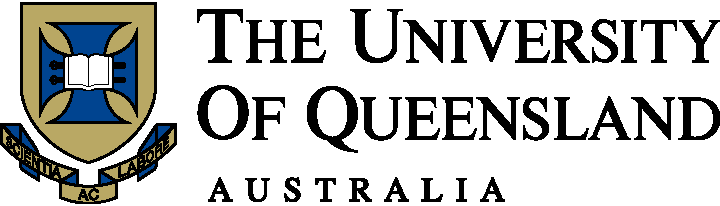 Application Higher Degree Research candidates Candidate’s name    			Student Number	School/Institute			First Language		Have you studied an English course at UQ College before?   Yes    No (course: _________________ year: ______)Have you ever taken an IELTS test?        Yes        No 	                 (IELTS Writing Bandscore: _______ year: _____)What do you hope to achieve from this writing course? (max 100 words)Describe the aims of your research and explain how it makes an original contribution in your field.  Note that your response will be read by academics who may not be familiar with your specialist field.  (250-300 words)COURSE Limited places are available and only candidates genuinely committed to undertaking the course should apply.Courses will be multi-disciplinary and a mixture of HASS and STEM Face to face Wednesday 1:30pm – 4:30pm, starting 3 April through 22 MayACKNOWLEDGMENTBy signing this application, you acknowledge that you have one of limited places available and agree to attend every session.  If you are sick and unable to attend, you will provide a doctor’s certificate.  You also agree to undertake all homework required of you during the course. Principal Advisor Statement of Support (max 300 words).Please explain why you feel your candidate would benefit from participating in this course. Dot points are encouraged.Please complete and save the signed form as a PDF, using the file name format LastName_StudentNumber (e.g., Jones_44234567). Upload your PDF by 12 March 2024, 11pm. Candidate’s Details (Candidate to complete)Candidate to complete CandidateNameSignatureDatePrincipal Advisor to completeThis course has limited space available and significant funds and resourcing are invested in providing this for our candidates. Should your candidate be selected to participate they must be able to commit to attend each session during the 8 week course.  There are no exceptions for annual leave, conference attendance, progress review meetings or the like. I endorse my candidate’s inclusion in this program and understand the importance of them attending every session. We have discussed the commitment and I have ensured they have the time in their schedule to attend. This course has limited space available and significant funds and resourcing are invested in providing this for our candidates. Should your candidate be selected to participate they must be able to commit to attend each session during the 8 week course.  There are no exceptions for annual leave, conference attendance, progress review meetings or the like. I endorse my candidate’s inclusion in this program and understand the importance of them attending every session. We have discussed the commitment and I have ensured they have the time in their schedule to attend. This course has limited space available and significant funds and resourcing are invested in providing this for our candidates. Should your candidate be selected to participate they must be able to commit to attend each session during the 8 week course.  There are no exceptions for annual leave, conference attendance, progress review meetings or the like. I endorse my candidate’s inclusion in this program and understand the importance of them attending every session. We have discussed the commitment and I have ensured they have the time in their schedule to attend. This course has limited space available and significant funds and resourcing are invested in providing this for our candidates. Should your candidate be selected to participate they must be able to commit to attend each session during the 8 week course.  There are no exceptions for annual leave, conference attendance, progress review meetings or the like. I endorse my candidate’s inclusion in this program and understand the importance of them attending every session. We have discussed the commitment and I have ensured they have the time in their schedule to attend. This course has limited space available and significant funds and resourcing are invested in providing this for our candidates. Should your candidate be selected to participate they must be able to commit to attend each session during the 8 week course.  There are no exceptions for annual leave, conference attendance, progress review meetings or the like. I endorse my candidate’s inclusion in this program and understand the importance of them attending every session. We have discussed the commitment and I have ensured they have the time in their schedule to attend. This course has limited space available and significant funds and resourcing are invested in providing this for our candidates. Should your candidate be selected to participate they must be able to commit to attend each session during the 8 week course.  There are no exceptions for annual leave, conference attendance, progress review meetings or the like. I endorse my candidate’s inclusion in this program and understand the importance of them attending every session. We have discussed the commitment and I have ensured they have the time in their schedule to attend. This course has limited space available and significant funds and resourcing are invested in providing this for our candidates. Should your candidate be selected to participate they must be able to commit to attend each session during the 8 week course.  There are no exceptions for annual leave, conference attendance, progress review meetings or the like. I endorse my candidate’s inclusion in this program and understand the importance of them attending every session. We have discussed the commitment and I have ensured they have the time in their schedule to attend. Principal AdvisorNameSignatureDatePRIVACY STATEMENTInformation on this form is collected for the purpose of processing an application for an academic writing course. The information you provide will not be disclosed to a third party without your consent, unless disclosure is authorised or required by law. For further information please consult the UQ Privacy Management Policy at https://ppl.app.uq.edu.au/content/1.60.02-privacy-management.